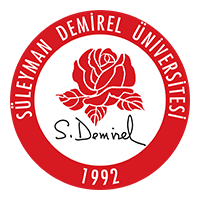 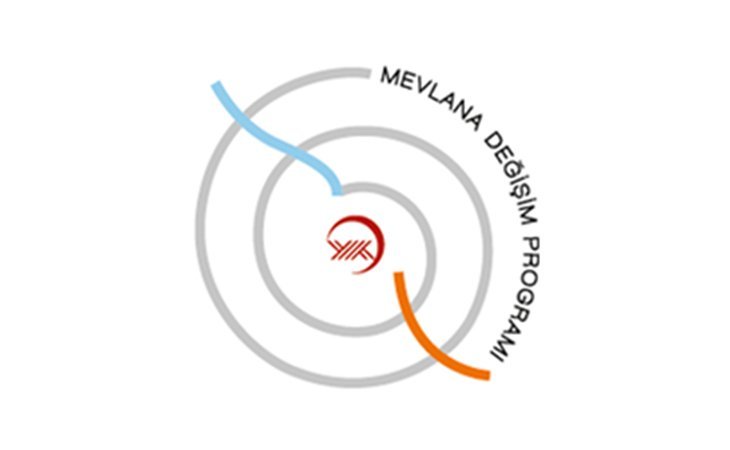 2020 YILI MEVLANA KURUM KOORDİNATÖRLÜĞÜBİRİM FAALİYET RAPORUİÇİNDEKİLERGENEL BİLGİLER …………………………………………………………….2-3Misyon ve Vizyon …………………………………………………...............2Yetki, Görev ve Sorumluluklar ……………………………………………...2-3Birime İlişkin Bilgiler ……………………………………………………… 3AMAÇ VE HEDEFLER ………………………………………………………..4Birimin Amaç ve Hedefleri ………………………………………………….4Temel Politikalar ve Öncelikler ……………………………………………..4FAALİYETLERE İLİŞKİN BİLGİ VE DEĞERLENDİRMELER …………..4-8Mali Bilgiler …………………………………………………………………4-8Bütçe Uygulama Sonuçları ………………………………………… 4-8KURUMSAL KABİLİYET VE KAPASİTENİN DEĞERLENDİRİLMESİ ..8-9ÖNERİ VE TEDBİRLER ………………………………………………………9GENEL BİLGİLERMisyon ve VizyonMevlana Değişim Programı, yurtiçinde eğitim veren yükseköğretim kurumları ile yurtdışında eğitim veren yükseköğretim kurumları arasında öğrenci ve öğretim elemanı değişimini mümkün kılan bir programdır.Diğer değişim programlarından farklı olarak, hiçbir coğrafi bölge ayrımı olmaksızın değişim programı bünyesindeki hareketlilik bütün dünyadaki yükseköğretim kurumlarını kapsamaktadır.Misyonumuz, uluslararasılaşmayı hedef edinerek, Mevlana Değişim Programına katılmak isteyen Süleyman Demirel Üniversitesi ön lisans, lisans, yüksek lisans, doktora öğrencilerinin (en az bir en fazla iki yarıyıl eğitim) ve öğretim elemanlarının (en az 1 hafta en fazla 3 ay süreyle ders verme)  programdan faydalanabilmelerine olanak sağlamaktır. Benzer şekilde dünyanın bütün bölgelerinden de öğrenci ve öğretim elemanları Türkiye'deki yükseköğretim kurumlarına gelebilirler. Ayrıca bir diğer misyonumuz da PAKTÜRK ve Proje Tabanlı Uluslararası Değişim Programı çerçevesinde, öğretim elemanlarının yürütücülüğünde öğrencilerin de yararlanabileceği projelere destek vermektir. Mevlana Projeleri ve Mevlana Değişim Programı ile farklı kültürlerin etkileşiminin ve toplumlar arası iletişimin daha güçlü hale getirilmesi amaçlanmaktadır. Adil olmak, şeffaflık, üretkenlik, öğrenci odaklılık, mükemmellik ve kalite; Mevlana Kurum Koordinatörlüğünün vizyonunun temel ilkelerini oluşturmaktadır.   Yetki, Görev ve SorumluluklarMevlana Değişim Programı faaliyetlerine ilişkin iş ve işlemler, imzacı yükseköğretim kurumlarından biri olan Süleyman Demirel Üniversitesi adına Mevlana Kurum Koordinatörlüğü Ofisi tarafından yürütülür.  Süleyman Demirel Üniversitesinin üst yöneticisi tarafından görevlendirilen Mevlana Kurum Koordinatörü, ofisin ve personelin etkin bir şekilde hizmet vermesine olanak sağlayarak yapılan faaliyetlerin bütünlüğüne imkan sağlar.  Mevlana Kurum Koordinatörlüğü,  programın kurumsal faaliyetlerini başka ulusal ya da uluslararası değişim programlarına ait birimlerle işbirliği içerisinde yürütür.Değişime katılan öğrenci sayılarına bağlı olarak, Birim (Fakülte, Enstitü ve Bölüm Koordinatörleri gibi) Koordinatörleri ve ihtiyaç duyulması halinde Kurum Koordinatör yardımcıları görevlendirilir. Mevlana Kurum Koordinatörlüğü bu koordinatörler ile eşgüdümlü bir şekilde çalışır. Gelen- giden öğrenci ve gelen akademik personel başvuruları aşamasından, değişimin sonlanmasına kadar olan tüm süreçler Mevlana Kurum Koordinatörlüğü tarafından yürütülür. Aynı şekilde proje çağrısı aşamasından, projenin bitimine kadar tüm aşamalar, proje yürütücüsü ile koordineli bir şekilde Mevlana Kurum Koordinatörlüğü tarafından takip edilir. Mevlana Kurum Koordinatörlüğünün sorumlulukları; Süleyman Demirel Üniversite’nin değişime ilişkin taleplerini YÖK’e iletmek,  üniversite tarafından imzalanan Mevlana Değişim Programı protokollerinde önceden belirlenmiş olan kontenjan sayısına göre katılabilecek öğrenci ve öğretim elemanlarının sayıları ile değişim sürelerini dikkate alarak talepte bulunmak, (Bu talepler, YÖK Yürütme Kurulu tarafından değerlendirilir. Bu değerlendirme sonucunda belirlenen tutarlar, YÖK Yürütme Kurulu kararı ile yurtiçi yükseköğretim kurumları hesaplarına aktarılır. Aktarılan tutarlar, 2547 sayılı Kanunun 10 uncu maddesinde belirtilen esaslar çerçevesinde kullanılır. Değişime ilişkin talep tarihleri ile belirlenen tutarlara ilişkin hesapların aktarılma tarihi ve oranları YÖK Yürütme Kurulu tarafından belirlenir.) Mevlana Protokollerinin hazırlanması, imzalanması, yenilenmesi ve takibini yapmak, Öğrenci ve öğretim elemanı belgelerinin takibi, burslu öğrencilerin ve yevmiyeli öğretim elemanlarının ödemelerini gerçekleştirmek, protokollerde imzası bulunan yurtiçi yükseköğretim kurumları değişimin gerçekleştirilmesi ile ilgili tüm işlemlerin imzacı yurtdışı yükseköğretim kurumlarınca yerine getirilmesi konusunda gerekli tedbirleri almak ve gerekli uyarılarda bulunmak şeklinde özetlenebilir.Birime İlişkin BilgilerMevlana Kurum Koordinatörlüğü, Dış İlişkiler Binası içerisinde ayrı bir ofis olarak hizmet vermektedir. Ofisin üç personeli bulunmaktadır. Kurumun yetki ve sorumluluklarına uygun olarak, bilgi ve teknolojik kaynaklardan yararlanıp, yukarıda belirtilmiş olan görev ve sorumlulukları yerine getirmektedir.  AMAÇ VE HEDEFLERBirimin Amaç ve HedefleriMevlana Kurum Koordinatörlüğünün amaç ve hedefleri; Süleyman Demirel Üniversitesi’nin yurt dışındaki diğer üniversitelere tanıtımını gerçekleştirmek, öğrenci ve öğretim elemanlarının bireysel gelişimlerine katkı sağlamak adına diğer kültürlerle etkileşimini mümkün kılmak ve bu yolla üniversitenin kalitesini artırmaya katkıda bulunmak, üniversitenin uluslararasılaşma hedefine ulaşmasına yardımcı olmak, öğrencilerin başarı ve motivasyonunu artırmak, gidilen yükseköğretim kurumunun ve bulunduğu ülkenin sosyal ve kültürel olanaklarından faydalanmak fırsatını mümkün kılmak, Üniversitemiz öğrencilerinin kendi alanları ile ilgili olarak farklı bakış açılarına şahit olup kendilerini akademik açıdan geliştirmelerine olanak sağlamak olarak sıralanabilir. Temel Politikalar ve ÖnceliklerMevlana Kurum Koordinatörlüğünün temel politikaları ve öncelikleri; uluslararasılaşma hedefi doğrultusunda Mevlana Protokolleri ile ilgili ülke çeşitliliğini ve üniversite sayısını çoğaltmak ve bu sayede biraz daha dünyaya açılıp, farklı kültürleri tanımak ve bu kültürler arasındaki işbirliklerini artırmak, öğrencilerin hareketliliklerini tamamlayıp üniversitelerine geri döndüklerinde ders denklikleri açısından mağdur olmalarını önlemek, öğrencilerin farklı deneyimler elde ederek akademik gelişmelerine katkıda bulunmak,  öğretim elemanlarının farklı bakış açıları geliştirerek akademik düzeyde daha verimli çalışmalar üretmelerine olanak sağlamak ve üniversitemizin uluslararası düzeydeki projelerinin sayısının artırılmasını teşvik etmektir.FAALİYETLERE İLİŞKİN BİLGİ VE DEĞERLENDİRMELERMevlana Kurum Koordinatörlüğü, her akademik yılda belli sayıda öğrenci ve öğretim elemanının hareketlilikten yararlanmasını sağlamaktadır. Bu programdan yararlanan Öğrenci ve öğretim elemanı sayısını artırmak kurumun temel hedefidir.  Bu doğrultuda Mevlana Programının tanıtımına yönelik faaliyetler gerçekleştirilmekte, bilgilendirme sunumları yapılmakta ve toplantılar düzenlenmektedir. Mali BilgilerMevlana Kurum Koordinatörlüğü bütçesi her akademik yılın başında YÖK tarafından belirlenmekte ve YÖK tarafından kurum hesabına akratılmaktadır.  i.	Bütçe Uygulama Sonuçları2020 yılında Mevlana Programından faydalanmış olan burslu- burssuz öğrenci ve yevmiyeli-yevmiyesiz tüm öğretim elemanlarına ait mali bilgiler aşağıda ayrıntılarıyla belirtilmiştir:IV-	KURUMSAL KABİLİYET VE KAPASİTENİN DEĞERLENDİRİLMESİ2020 yılında Mevlana Programı hareketliliğinden toplamda 3 kişi yararlanmıştır. Gelen 1 öğrenci programdan burslu yararlanmış olup kalan 2 si kendi imkanlarıyla üniversitemizden eğitim almışlar ve programdan burssuz olarak faydalanmıştır.  COVID-19 sebebiyle önceden başvuruda bulunmuş olan Akademik Personel tümüyle hareketlilik haklarını iptal etmiş olduklarından bir öğrenci dışında herhangi bir ödeme yapılmamıştır.Sonuç olarak, Mevlana Kurum Koordinatörlüğüne YÖK tarafından tahsis edilen bütçenin üniversitemizce verimli bir şekilde değerlendirilmesi sağlanmış ve eldeki imkânlar dâhilinde maksimum sayıda öğrenci ve öğretim elemanının mevcut hareketlilikten faydalanmasına olanak tanınmıştır. ÖNERİ VE TEDBİRLERMevlana Programının daha etkin bir şekilde yürütülmesine yönelik öneriler aşağıda maddeler halinde sıralanmıştır: Mevlana Programı bütçesi YÖK tarafından karşılanmaktadır. YÖK dışında başka bir kaynağının olmaması sebebiyle bütçe kısıtlıdır. Programdan yararlanan kişi sayısının artırılması, kendi bütçeleriyle hareketliliğe dâhil olmak isteyecek öğrenci ve öğretim elemanı sayısının artırılmasına bağlıdır. Bu bağlamda burssuz öğrenci ve yevmiyesiz akademik personelin sayısının artırılması hedeflenmektedir. Bunun için Protokol sayısının arttırılmasına yönelik çalışmalar yapılmasıKA 107 kapsamında yürütülen ve farklı ülkelerin yanı sıra ülkemiz içerisinde eğitim veren farklı üniversitelerin de birleşerek oluşturdukları projelere katkı sağlamak amacıyla Mevlana Kurum Koordinatörlüğünün bu alanda anlaşmaların oluşturulması kapsamında daha da aktifleştirilmesi ve Erasmus Kurum Koordinatörlüğü ve Üniversite bölümleri ile koordineli çalışmasıMevlana proje sayısının artırılmasına yönelik, Mevlana değişim programı kapsamında üniversitemize ders vermek amacıyla gelen akademik personele Mevlana projeleri ile ilgili bilgi verilmesi ve üniversitemiz bünyesindeki bölümle ortaklaşa proje yazılmasının teşvik edilmesidir. 2020 YILI GELEN ÖĞRENCİ LİSTESİ2020 YILI GELEN ÖĞRENCİ LİSTESİ2020 YILI GELEN ÖĞRENCİ LİSTESİ2020 YILI GELEN ÖĞRENCİ LİSTESİ2020 YILI GELEN ÖĞRENCİ LİSTESİ2020 YILI GELEN ÖĞRENCİ LİSTESİ2020 YILI GELEN ÖĞRENCİ LİSTESİ2020 YILI GELEN ÖĞRENCİ LİSTESİ2020 YILI GELEN ÖĞRENCİ LİSTESİ2020 YILI GELEN ÖĞRENCİ LİSTESİSıraDönemAdSoyadıGeldiği ÜniversiteÜlkeBölümÖdenmesi GerekenÖdenen Kalan12019-2020 BaharMuazahSamsuriUluslararası İslam ÜniversitesiMalezyaİlahiyat (Lisans)48004800022019-2020 BaharLemanMirzayevaAzerbaycan Devlet İktisat ÜniversitesiAzerbaycanİ.İ.B.F.İşletme(Lisans)00032019-2020 BaharIsmayıl IsmayılovAzerbaycan Devlet İktisat ÜniversitesiAzerbaycanİ.İ.B.F.İşletme(Lisans)000Toplam000Kişi sayısıAyrılan BütçeÖdenenİadeGiden Öğrenci0000Gelen Öğrenci3480048000Akademik Personel000Proje 0000Toplam3480048000